12 декабря 2016 года в 10-00 часов в с. Новый ул. Молодежная дом 8, кв. 1 (ФАП) проводилось собрание граждан по ППМИ.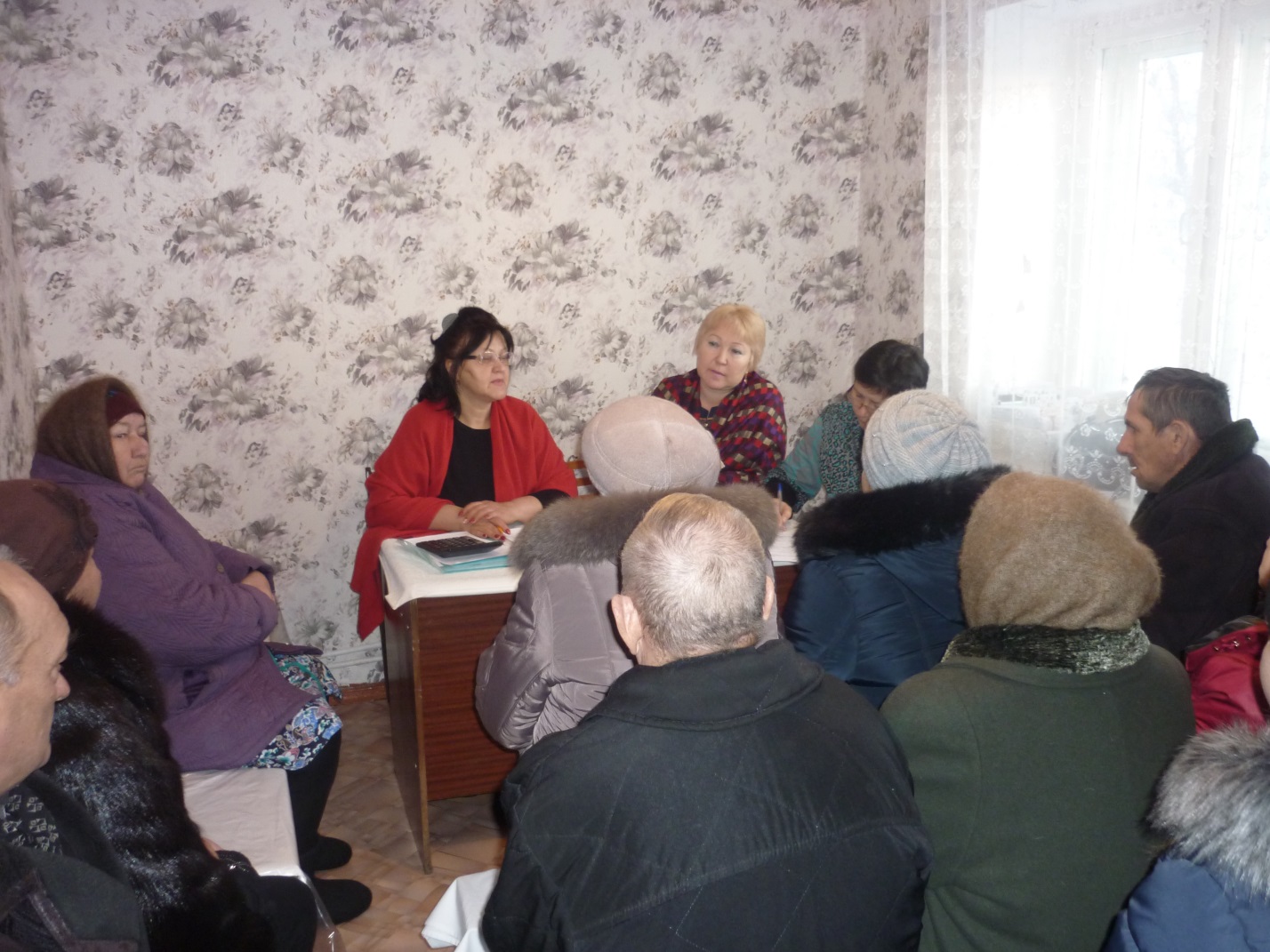 Повестка дня:1.Выборы председателя и секретаря собрания.2. Информация о конкурсе проектов развития общественной инфраструктуры, основанных на местных инициативах.3. Принятия решения об участии в конкурсе.4. Определение приоритетной проблемы для участия в конкурсе.5. Определение вклада населения для софинансирования.6.  Выборы членов инициативной группы.7. Принятие решения о расходовании средств с случаи экономии.Выступали глава сельского поселения Исламова З.З. и куратор Акчурина Н.Ф.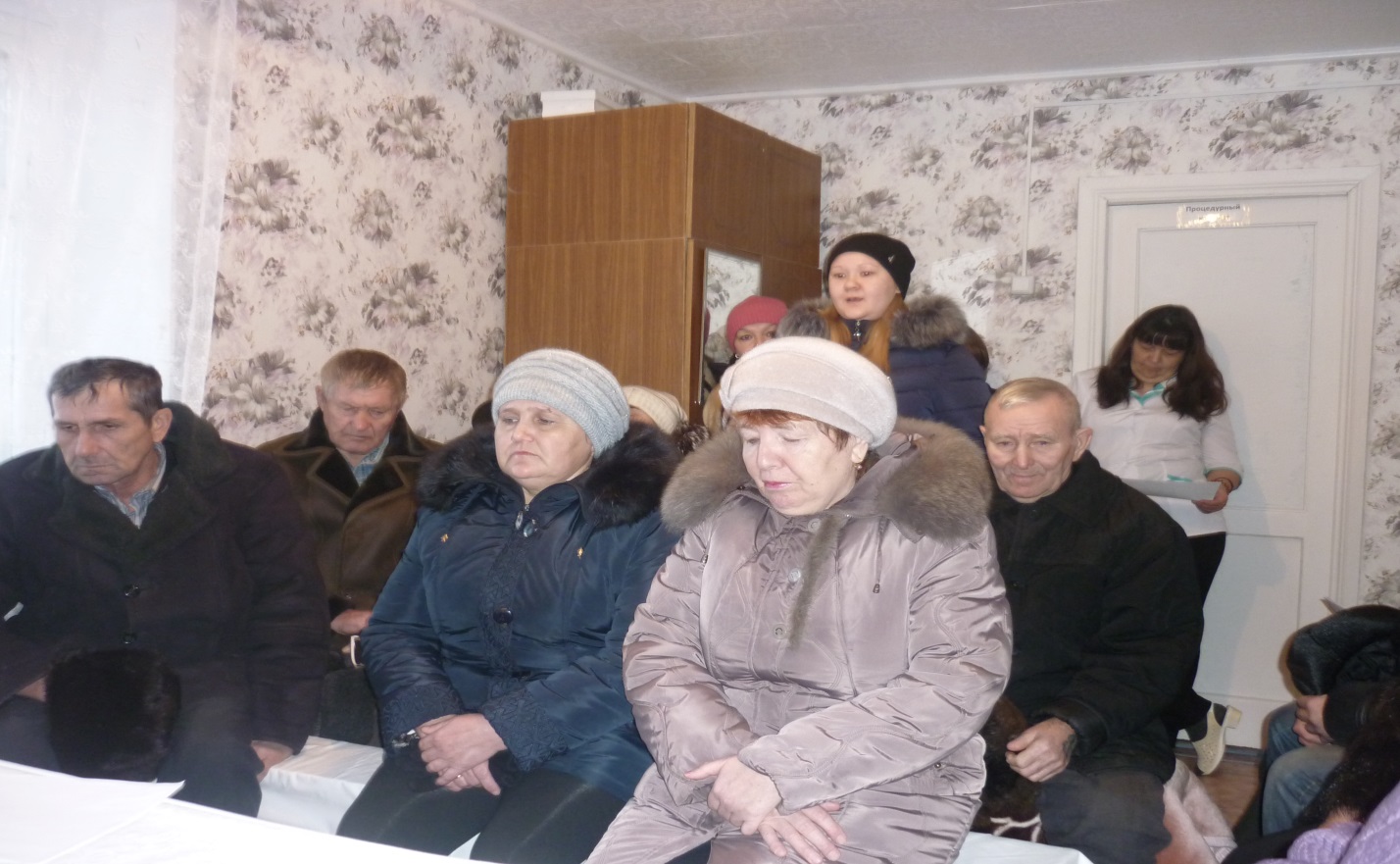 Выступала Кузьмина Г.М. с предложением оборудовать детскую площадку.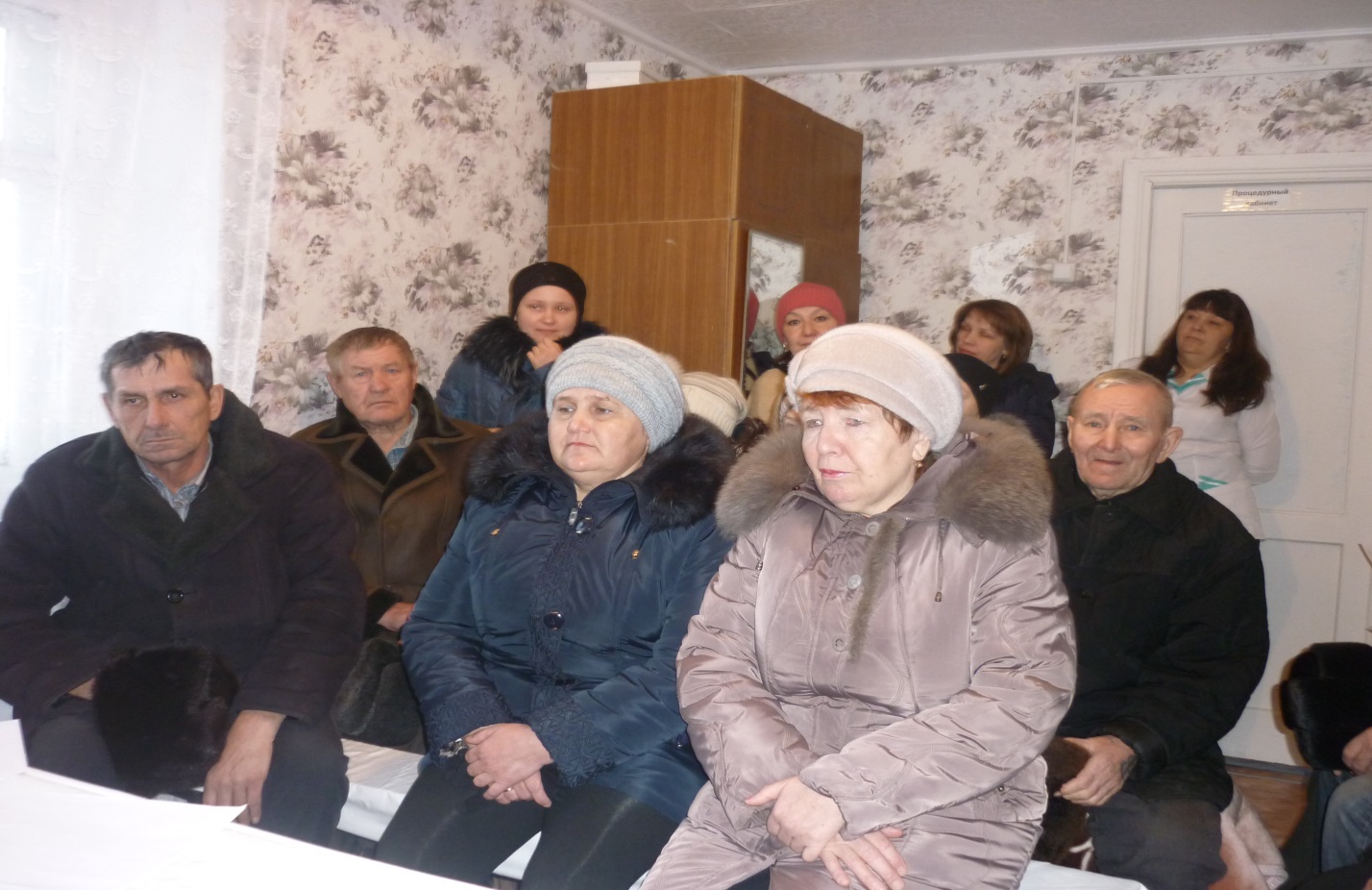  Динеева А.В. поддержала предложение оборудования детской площадки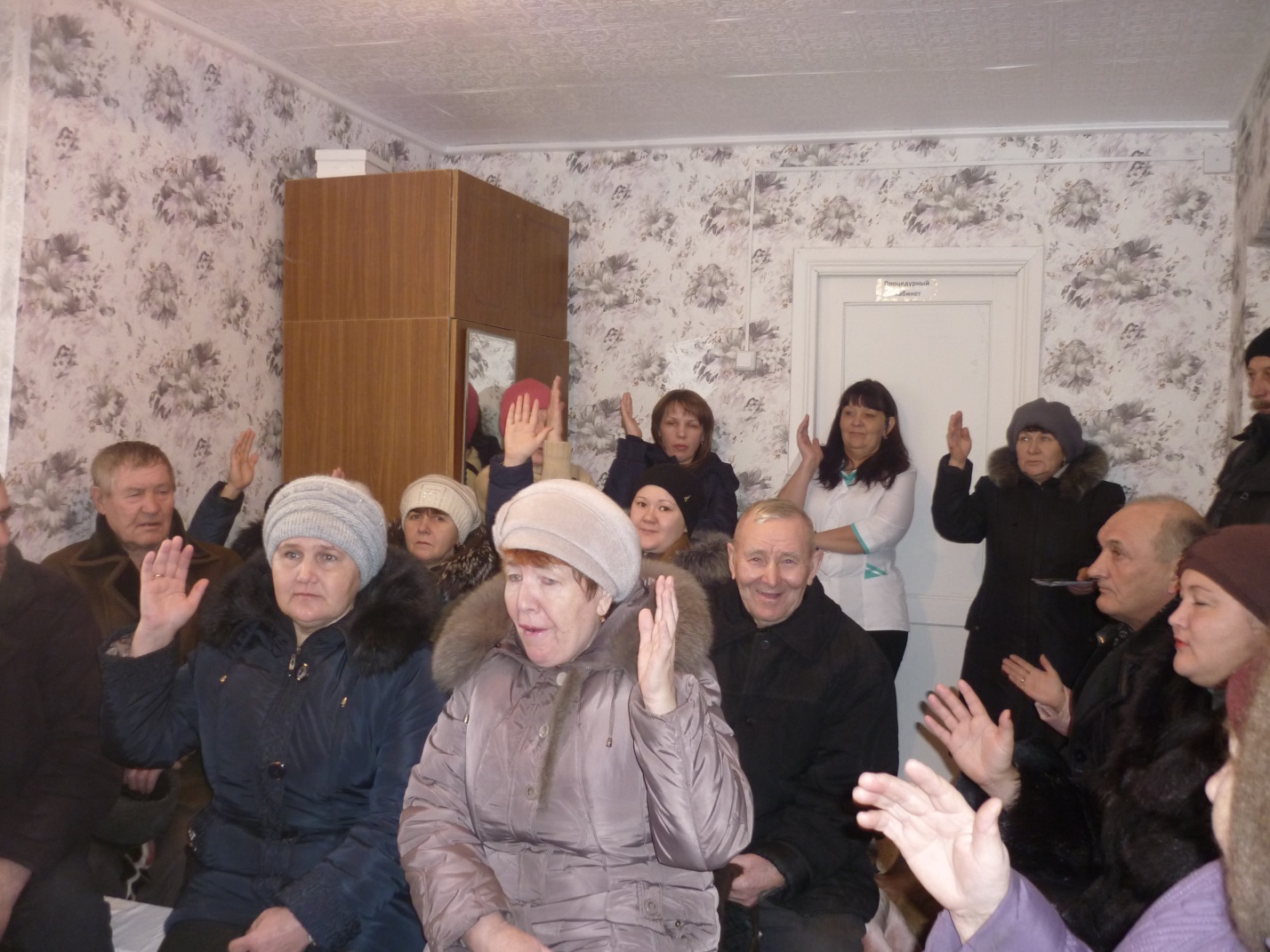 Голосовали за оборудование детской площадки единогласно.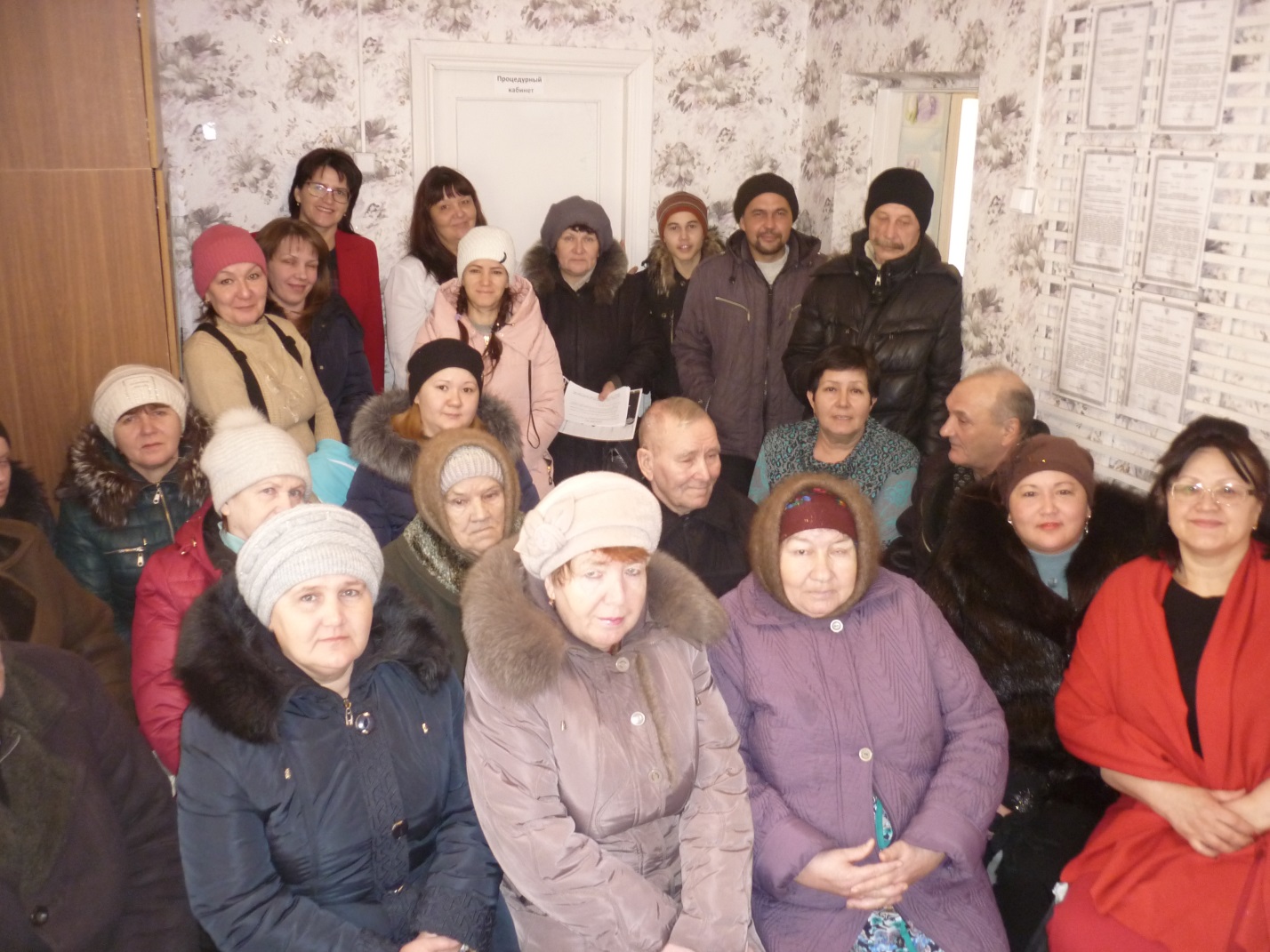 